Конспект  интегрированного  урокапо литературному чтению и окружающему миру во 2 классе по произведению В.В.Бианки  «Как Муравьишка домой спешил»подготовлен учителем начальных классовМБОУ «Школа №1» города БалашихаНиканоровой Ларисой ПетровнойЦель:- развитие любознательности и интереса к окружающему миру. Задачи:Расширение читательского кругозора учащихся.Расширение знаний о насекомых.Развитие познавательного интереса учащихся. Планируемые результаты образования:- личностные УУД (готовность обучающихся к саморазвитию; интерес к учебному материалу; уважение к мыслям и настроениям другого человека, доброжелательное отношение к людям; навыки сотрудничества при групповой работе)- метапредметные УУД:1. Познавательные (выделять и формулировать при помощи учителя познавательную цель; ориентироваться в источнике информации, осуществлять поиск необходимой информации при работе с различными источниками информации)2. Коммуникативные УУД (принимать участие в работе группами; умение слушать и вступать в диалог, участие в коллективном обсуждении проблемы, продуктивное взаимодействие и сотрудничество со сверстниками, учитывать разные мнения, формулировать свое мнение)   Предварительная работа:  - Дети готовят рассказ об авторе.- Учащиеся делятся на 3 команды, придумывают и рисуют эмблему своей команды.-Учащиеся читают произведения В.Бианки.- Готовят информацию по следующим вопросам:1) Почему листовертку так назвали?2) Где у кузнечика ухо?3) Как далеко летает майский жукОпределить состав жюри для оценивания работы команд во время брейн-ринга.Техническое обеспечение урока:  Выставка книг В.В.Бианки . Словарь  С.И. Ожегова. Аудиофрагмент «Звуки природы»   ( приложение 1)Презентация  ( приложение 2)Иллюстрации (животные из рассказа В.Бианки)  ( приложение3)Аудиозапись   «Звук гонга»   ( приложение   4)Видеофрагмент «Муравьи» (приложение 5) Карточки для выполнения задания по видеофрагменту «Муравьи»  ( приложение 6)                                                     Ход урока:Введение в тему урока. Эмоциональный настрой.- Сегодня у нас с вами необычный урок. Мы отправимся в путешествие.-Куда? Я думаю, что вы догадаетесь.Звучит аудиозапись «Звуки леса» ( приложение 1), учитель читает стихотворение.              Слайд 1  (приложение 2 )Когда в душистом сквозняке Присядешь летом в сосняке,Внимательно вглядись вокруг –Ты многое заметишь, друг. Личинку тащит муравей, Спешит куда-то меж корней Большой сосны. На толстый сук Уселся золотистый жук.Порхает лёгкий мотылёк, Пьёт хоботком душистый сок. И собирает мёд пчела.Все заняты, у всех дела.Мой друг, внимательно вглядись,Волшебную увидишь жизнь. - Кто догадался, куда мы сегодня отправимся?   (в лес)- А поможет нам в этом произведение В. В. Бианки  «Как  Муравьишка  домой спешил»    слайд  2-Давайте мы с вами поближе познакомимся с автором этого произведения Виталием Валентиновичем Бианки.Заранее подготовленные дети рассказывают о В. В. Бианки.Любовь к природе и интерес к науке сформировались у Бианки еще в детстве. Родился он более 120 лет назад в Петербурге. Его отец, ученый-орнитолог, работал хранителем отдела птиц в Зоологическом музее   Российской Академии наук. Семья Бианки жила в одном из флигелей Зоологического музея, поэтому сыновья Валентина Львовича часто бывали в музее и хорошо его знали. Не случайно все они в дальнейшем связали свою жизнь с наукой. Настоящий музей был и в самой квартире, где жили Бианки: многочисленные клетки с птицами от пола до потолка, аквариум с рыбами, террариум с черепахами, ящерицами и змеями. Лето вся семья обычно проводила в деревне, увозя на природу и обитателей клеток и вольеров.       Слайд  3А первая встреча с природой была неожиданной: Виталий вдруг увидел голубых лягушек, поймал одну из них, зажал в кулак и побежал показывать чудо. Прибежав, домой, он с криком «Голубые лягушки!» разжал кулак, и все увидели на ладони обыкновенную бурую лягушку. Валентин Львович сразу объяснил сыну, в чем дело: оказывается, некоторые земноводные, когда они сыты, здоровы и им тепло, любят «петь» и от огромного количества воздуха, которое они вбирают в себя, меняют цвет. Зажатая в руке лягушка оказалась обыкновенной. Чуда не произошло, но произошло очень важное событие: для маленького Бианки совершенно с новой стороны раскрылись законы природы. Он вдруг понял, как природа интересна, полна тайны, сколько в ней богатства и волшебства.                          слайд 4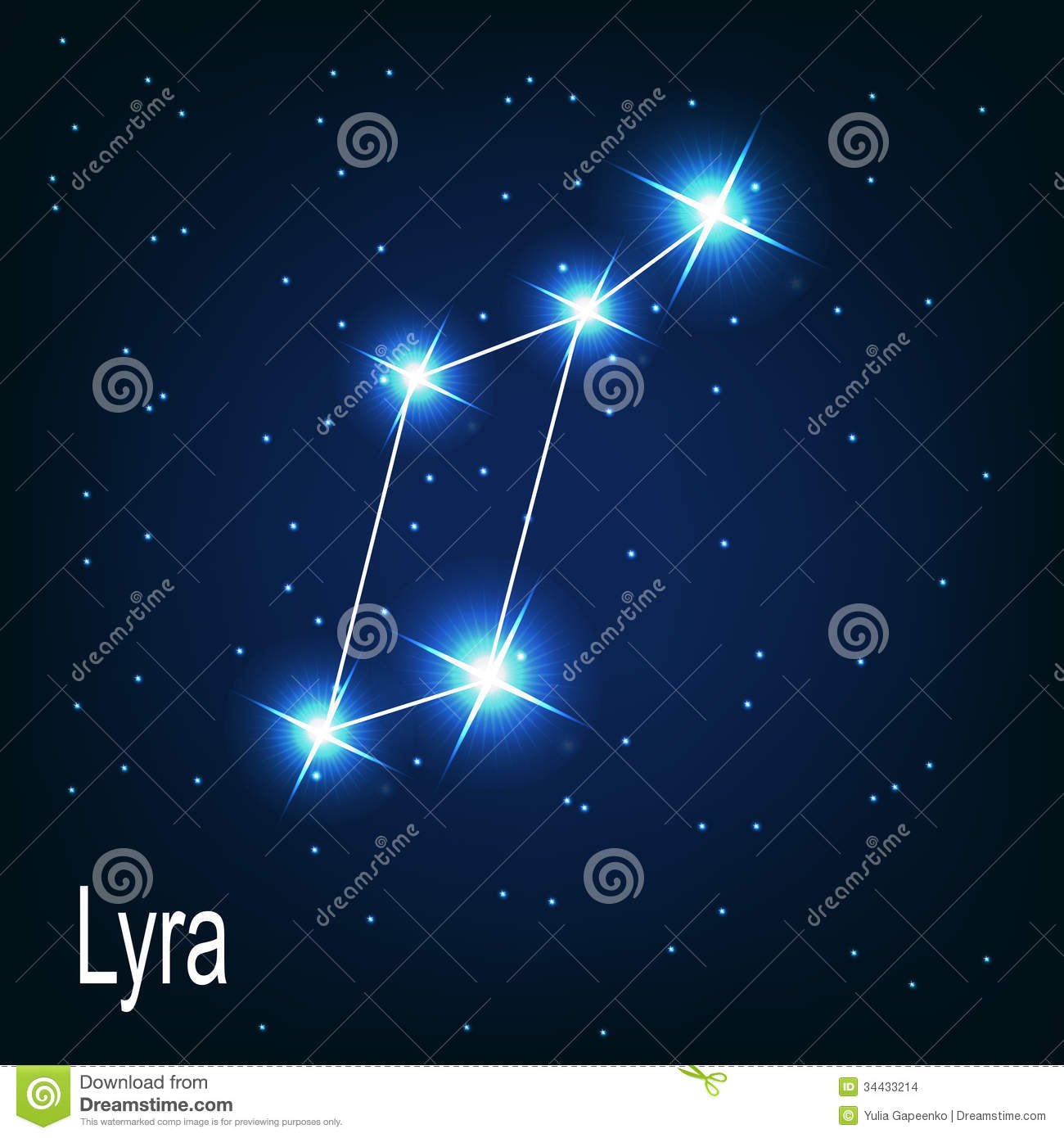 Тридцать пять лет Бианки писал для детей и почти исключительно о природе, о лесе. Это слово часто звучало в названиях его книг: «Лесные домишки», «Лесные разведчики». А самой знаменитой книгой стала «Лесная газета». Другой подобной не существует. Ее перевели на многие языки. За свою жизнь он написал более 300 рассказов, сказок, повестей, при его жизни одних только сборников его произведений вышло около 40. Его книги переведены и изданы почти на всех языках и во всех странах мира.                              Слайд  5- На нашей выставке мы видим только малую часть произведений В.В.Бианки.Работа с произведением В. В. Бианки «Как Муравьишка домой спешил»Беседа по содержанию текста--От чьего имени ведется повествование?--Кто главный герой?-Найдите ответы в тексте произведения.-- Для чего он залез на березу?  («Отдохну немножко – и вниз»)-- Что произошло?  («А листок был плохой: желтый, сухой. Дунул ветер и сорвал его с ветки. …. Занес ветер листок на луг за деревней да там и бросил. Листок упал на камень, Муравьишка себе ноги отшиб.»)- Как вы понимаете значение слова «отшиб»? (отбил ноги, ножкам больно)-Как же Муравьишке удалось добраться домой?– Все ли насекомые сразу соглашались помочь Муравьишке?– Кто отказал ему? (Гусеница – Листовёртка).– Почему она отказала? (Она была занята работой).– Как на это отреагировал Муравьишка? (Укусил гусеницу).– Давайте попробуем рассудить, кто из них (Муравьишка или Гусеница – Листовёртка) поступили не совсем правильно?- Как вы считаете, могут ли животные быть друзьями? Обоснуйте свое мнение.2.2. Работа с текстом по классификации животных.- Перечислите всех, кто помог Муравьишке добраться домой. Дети перечисляют животных, учитель на доске выставляет фото этих животных.  ( приложение 3)- Каким одним словом можно назвать этих животных? (насекомые)-  По какому признаку мы можем определить, что животное можно отнести к насекомым? - Найдите в тексте произведения описание паука-сенокосца и жужелицы. (Начал Паук свои ходули переставлять –одна нога тут, другая там; все восемь ног, будто спицы, в глазах у Муравьишки замелькали. Бежит шестиногий конь, бежит, не трясет, будто по воздуху летит.)Главными отличительными признаки насекомых являются следующие:Тело насекомого можно разделить на три основные отдела: это голова, грудь и брюшко.На голове находятся пара усиков и отмечается наличие фасеточных глаз.На грудной части часто есть три пары ног и две пары крыльев.- Посмотрите внимательно на наших животных. Кто из них лишний и почему? (Паук-сенокосец, он не относится к насекомым).2.3. Обобщение.- Назовите основные признаки насекомых.- Можно ли гусеницу-листовертку и гусеницу-землемера отнести к насекомым?Эти гусеницы превратятся в бабочек, поэтому их можно отнести к насекомым.Учитель добавляет иллюстрации с бабочками.Брейн-ринг «Знатоки природы» с элементами изучения нового материала                                  слайд 6Капитаны представляют свои команды.  В начале каждого гейма звучит гонг (приложение 4)Гейм 1.  Разминка.        Слайд 7Командам дается 1 минута. Надо написать названия произведений В. В. Бианки.Произведения для детей

Анюткина утка
Водяной конь
Где раки зимуют
Глаза и уши
Зеленый пруд
Как муравьишка домой спешил
Как я хотел зайцу соли на хвост насыпать
Красная горка
Кто чем поёт?
Кузяр-бурундук и Инойка-медведь
Кукушонок
Лесные домишки
Лесные разведчики
Люля
Макс
Мышонок Пик
Небесный слон
Оранжевое горлышко
Первая охота
Росянка — комариная смерть
Рыбий дом
Снежная книга
Сова
Теремок
Терентий-тетерев
Хвосты
Чей нос лучше?
Чьи это ноги?Гейм 2. Угадайка.                       Слайд 8Учитель зачитывает каждой команде описание насекомого из произведения В.В.Бианки «Как Муравьишка домой спешил». Учащиеся должны назвать это животное.А) Подобрал  под себя толстые задние ножки, а они у него, как пружинки складные, - да –щелк! – распрямил их. Глядь, уж он на грядке сидит. Щелк!- на другой. Щелк! – на третьей.  (Жучок-Блошачок)Б) Подпрыгнул и зашагал. Оттолкнется, оттолкнется ножками и катит-скользит.  (Водомерка-Клоп)В) Изогнулся дугой, задние ноги к передним приставил, хвост к голове. Потом вдруг встал во весь рост да так и лег на землю палкой.(Гусеница-Землемер)**** Если дети не могут назвать насекомое, то им можно   пользоваться    текстом произведения.Гейм 3. Домашние заготовки.                 Слайд 9Капитаны команд вытягивают карточку с заданием. Почему листовертку так назвали?Гусеницы большинства листовёрток питаются листьями разных растений, причём стягивают паутиною объедаемые листья в трубки или пучки, внутри которых и скрываются (отсюда и название семейства); будучи обеспокоены, они выскакивают наружу и повисают на паутинках в воздухе.2) Где у кузнечика ухо?Слуховой аппарат кузнечика находится на голенях передних ног в виде овальных перепонок по обе стороны конечности. Песни насекомого, а именно звонкий стрекот, знают все.  Мы их можем слышать всё лето. Исполнитель раздвигает надкрылья и начинает ими вибрировать, а чтобы песня была громче, приподнимает их. Предполагается, что поют только самцы, их серенады для самок, или предупреждение другим мужским особям – это моя территория, здесь место занято. Чаще всего стрёкот можно слышать днем, вечером и частично ночью, примерно до 2 часов после полуночи. Они хорошо прыгают, один прыжок в длину превышает размеры прыгуна в несколько раз. Также хорошо летают – до 1,5 км/ч могут развить скорость. Ведут одиночный образ жизни, у них нет укрытия, всегда среди травы и листьев.  3) Как далеко летает майский жук?Скорость полета майского жука около двух-трёх метров в секунду, крылья совершают 46 взмахов в секунду. В погожие дни жуки способны перелетать на расстояние до 20-ти километров. Летят они на высоте от шести до 100 метров и всегда по прямой. Вначале, жук, взмыв вверх, делает ознакомительный полет по спирали, а затем летит к своей цели. Здесь нужно заметить, что есть два вида майских хрущей: восточный и западный. Так вот, цель восточного жука ближайший лес или высокие деревья. Их силуэты четко выделяются на фоне слабо освещенного сумеречного неба. А западные майские хрущи берут курс на самые высокие предметы над горизонтом. Обычно это лесистые возвышенности.На подготовку ответа дается 1 минута. Гейм 4. Кроссворд.                      Слайд 10Кроссворд начерчен на доске. Ответы представители команд записывают в нужную клетку.Каждой команде учитель загадывает по 3 загадки.1. Возле ёлок из иголокЛетним днём построен дом,За травой не виден он,А жильцов в нём миллион. (Муравейник)2. Что за чудо-вертолетМошкаре спать не дает?Только высохнет роса,Вылетает... (стрекоза)3. Не пчела она, а жалит.Мед, варенье обожает.Есть на брюшке полоса.Кто она, скажи? (Оса)4.Вот букашка-работяга.Целый день трудиться рада.Ношу на спине своейБыстро тащит... (муравей)5.Что за гость с голодным брюхомВсе звенит у нас над ухом?Из цветов не пьет нектар,Покусает нас... (комар)6. Целый день в цветках жужжит,С медом в улей свой спешит.Много меда запаслаСебе на зиму... (пчела)7. Кто порхает над цветкомБледно-синим огоньком?Как живые васильки,Быстро кружат... (мотыльки)У нее так много ног —Сосчитать не каждый б смог.В них такая путаница,Их хозяйка — ... (гусеница)9.На поляне в василькахУпражнялся он в прыжках.Жаль, позавтракал им птенчик.Кто же это был? (Кузнечик)По вертикали в кроссворде получается слово «Энтомология». Буквы «Э» и «Я» даны на лоске сразу. -Кто из вас знает значение этого слова?-Где можно узнать значение незнакомого слова?  ( в  толковом словаре)Ребенок берет с выставки словарь С. И. Ожегова и по закладке находит значение данного слова.     Слайд   11Гейм 5. Видеозал.           Слайд 12Дети смотрят видеофрагмент  «Муравьи»  ( приложение 6).После просмотра видеофрагмента  команды должны вставить в текст недостающие слова.Если муравьям угрожает опасность, взрослые муравьи в первую очередь спасают    _____________. Откладывает яйца и выводит деток муравьиная ___________________. Собирают добычу ___________________________________. Они находят дорогу домой по __________________. Охраняют входы в муравейник  муравьи- ____________________.Жюри подводит итоги брейн-ринга. В это время учитель подводит итоги урока.-Пока жюри подводит итоги нашей игры. Давайте подведем итог нашего урока.Рефлексия.   На доске подсказка для детей:- Сегодня на уроке я узнал….- На уроке меня удивило…- На уроке было трудно…Итог урока.- Такое удивительное путешествие в природу нам помог совершить В.В.Бианки.- А для чего В. Бианки писал такие произведения? (чтобы мы тоже знали и понимали природу, любили и берегли её, осознавая, как сложен и хрупок мир)Жюри подводит итоги игры.   Слайд 13 Домашнее задание. –Узнать, действительно ли муравьи на ночь закрывают все ходы и выходы из муравейника.Информация для учителя.- А знаете ли вы, как муравьи ориентируются и находят дорогу домой?(Свои пути муравьи метят, прикасаясь брюшком к земле и выделяя пахучие вещества – ФЕРОМОНЫ)ТРУДОЛЮБИВЫЙ, КАК МУРАВЕЙ - Почему так говорят? Эти маленькие труженики могут поднять груз в 100 раз больше собственного леса. Они защищают лес от вредителей насекомых, в сутки 1 муравейник уничтожает около 1 кг вредителей. В муравейнике снаружи имеется несколько узких отверстий, через которые проворные рабочие муравьи выбегают из него, а потом снова входят. На ночь и на время ненастной погоды они старательно закрывают эти входы в муравейник кусочками сухих листьев, веточек и стебельков. Таким образом, в муравейник не проникает ни холод, ни сырость, там тепло и сухо.